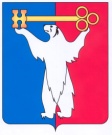 АДМИНИСТРАЦИЯ ГОРОДА НОРИЛЬСКАКРАСНОЯРСКОГО КРАЯПОСТАНОВЛЕНИЕ29.02.2016	                                          г. Норильск		           	                        № 139Об утверждении Порядка разработки и утверждения бюджетного прогноза муниципального образования город Норильск на долгосрочный периодВ соответствии со статьей 170.1 Бюджетного кодекса Российской Федерации, статьей 5.1 Положения о бюджете и бюджетном процессе на территории муниципального образования город Норильск, утвержденного Решением Норильского городского Совета депутатов от 23.10.2007 № 5-94, ПОСТАНОВЛЯЮ:1. Утвердить Порядок разработки и утверждения бюджетного прогноза муниципального образования город Норильск на долгосрочный период (прилагается).2. Опубликовать настоящее постановление в газете «Заполярная правда» и разместить его на официальном сайте муниципального образования город Норильск.Руководитель Администрации города Норильска	          	                Е.Ю. Поздняков                                                                                    УТВЕРЖДЕН                                                                                    постановлением                                                                                    Администрации города Норильска	                                                                                    от 29.02.2016 № 139Порядокразработки и утверждения бюджетного прогноза муниципального образования город Норильск на долгосрочный период 	1. Настоящий Порядок устанавливает основы для разработки и утверждения, период действия, а также требования к составу и содержанию бюджетного прогноза муниципального образования город Норильск на долгосрочный период (далее – Бюджетный прогноз).	2. Бюджетный прогноз разрабатывается и утверждается каждые три года на шесть лет и более на основе прогноза социально-экономического развития муниципального образования город Норильск на соответствующий период.	Проект Бюджетного прогноза (проект изменений Бюджетного прогноза) разрабатывается Финансовым управлением Администрации города Норильска на основе прогноза социально-экономического развития муниципального образования город Норильск (изменений (проекта изменений) прогноза социально-экономического развития муниципального образования город Норильск) на соответствующий период (далее – Прогноз СЭР).В Бюджетный прогноз могут быть внесены изменения с учетом изменения Прогноза СЭР на соответствующий период и принятого решения Норильского городского Совета депутатов о бюджете муниципального образования город Норильск на очередной финансовый год и плановый период без продления периода его действия.	3. Проект Бюджетного прогноза (проект изменений Бюджетного прогноза) (за исключением показателей финансового обеспечения муниципальных программ муниципального образования город Норильск) направляется в Норильский городской Совет депутатов одновременно с проектом решения Норильского городского Совета депутатов о бюджете муниципального образования город Норильск на очередной финансовый год и плановый период.	4. Бюджетный прогноз включает:	а) основные подходы к формированию бюджетной политики на долгосрочный период;	б) прогноз основных характеристик бюджета муниципального образования город Норильск, а также показателей объема муниципального долга по форме согласно приложению № 1 к настоящему Порядку;в) показатели финансового обеспечения муниципальных программ муниципального образования город Норильск на период их действия по форме согласно приложению № 2 к настоящему Порядку. 5. Для формирования проекта Бюджетного прогноза (проекта изменений Бюджетного прогноза) Управление экономики, планирования и экономического развития Администрации города Норильска в срок до 10 октября текущего финансового года направляет в Финансовое управление Администрации города Норильска проект Прогноза СЭР (проект изменений Прогноза СЭР) с пояснительной запиской. 6. Общественное обсуждение проекта Бюджетного прогноза (проекта изменений Бюджетного прогноза) проводится в порядке, установленном постановлением Администрации города Норильска.7. Финансовое управление Администрации города Норильска:вправе получать необходимые сведения от главных администраторов доходов местного бюджета, главных распорядителей бюджетных средств, структурных подразделений Администрации города Норильска, муниципальных учреждений, некоммерческих организаций, учредителями которых являются органы местного самоуправления;в срок до 13 ноября текущего финансового года направляет заместителю руководителя Администрации города Норильска по экономике и финансам проект Бюджетного прогноза (проект изменений Бюджетного прогноза) в составе материалов к проекту решения о бюджете муниципального образования город Норильск на очередной финансовый год и плановый период;в срок, не превышающий одного месяца со дня официального опубликования решения Норильского городского Совета депутатов о бюджете муниципального образования город Норильск на очередной финансовый год и плановый период, представляет Руководителю Администрации города Норильска для утверждения Бюджетный прогноз (изменения Бюджетного прогноза).8. Бюджетный прогноз (изменения Бюджетного прогноза) утверждается Руководителем Администрации города Норильска в срок, не превышающий двух месяцев со дня официального опубликования решения Норильского городского Совета депутатов о бюджете муниципального образования город Норильск на очередной финансовый год и плановый период.                                                                                             	    Приложение № 1 к Порядку разработки и утверждения бюджетного прогноза муниципального образования город Норильск на долгосрочный периодПрогноз основных характеристик бюджета муниципального образования город Норильсктыс.руб.    Приложение № 2 к Порядку разработки и утверждения бюджетного прогноза муниципального образования город Норильск на долгосрочный периодПоказатели финансового обеспечения муниципальных программ муниципального образования город Норильск тыс.руб.Показатели___год____год____год____год____год____год1. Доходы бюджета, в том числе:Налоговые и неналоговые доходыБезвозмездные перечисления2. Расходы бюджета, в том числе:Расходы на реализацию муниципальных программРасходы на реализацию непрограммных мероприятий3. Дефицит (профицит) бюджета4. Источники финансирования дефицита бюджета, в том числе:Заимствования муниципального образованияИспользование остатков бюджетных средств бюджета Наименование муниципальной программы/подпрограммы___год___год___год___год___год___год1.Муниципальная программа …Подпрограмма ……2.Муниципальная программа …2.1.    Подпрограмма ……ИТОГО